РЕСПУБЛИКА ДАГЕСТАНЗАКОНО ПРАВОВЫХ ОСНОВАХ РАЗВИТИЯ МЕЖНАЦИОНАЛЬНЫХОТНОШЕНИЙ В РЕСПУБЛИКЕ ДАГЕСТАНПринят Народным СобраниемРеспублики Дагестан30 марта 2017 годаСтатья 1. Предмет регулирования настоящего ЗаконаПредметом регулирования настоящего Закона являются общественные отношения между гражданами Российской Федерации различной этнической принадлежности, которые проживают на территории Республики Дагестан и относят себя к разным национальностям, а также их отношения с органами государственной власти Республики Дагестан и органами местного самоуправления муниципальных образований Республики Дагестан (далее - органы местного самоуправления), возникающие в связи с реализацией прав и свобод, установленных нормами международного права и законодательством Российской Федерации.(в ред. Закона Республики Дагестан от 06.03.2024 N 12)Статья 2. Правовая основа межнациональных отношений в Республике ДагестанПравовую основу межнациональных отношений на территории Республики Дагестан составляют Конституция Российской Федерации, общепризнанные принципы и нормы международного права и международные договоры Российской Федерации, федеральные конституционные законы, федеральные законы, издаваемые в соответствии с ними иные нормативные правовые акты, Конституция Республики Дагестан, настоящий Закон, другие нормативные правовые акты Республики Дагестан.Статья 2.1. Основные понятия, используемые в настоящем Законе(введена Законом Республики Дагестан от 02.03.2022 N 9)Понятия, используемые в настоящем Законе, применяются в значениях, определенных законодательством Российской Федерации.Статья 3. Основные принципы межнациональных отношений в Республике ДагестанМежнациональные отношения на территории Республики Дагестан основываются на принципах:1) законности;2) равенства прав и свобод человека и гражданина независимо от расы, национальности, языка, происхождения, имущественного и должностного положения, места жительства, отношения к религии, убеждений, принадлежности к общественным объединениям;(п. 2 в ред. Закона Республики Дагестан от 02.03.2022 N 9)3) свободы развития национальных культур с учетом необходимости укрепления общероссийской гражданской идентичности (гражданского самосознания), духовной общности граждан Российской Федерации, проживающих на территории Республики Дагестан, сохранения общего культурного наследия на территории Республики Дагестан и роли русского языка как государственного языка Российской Федерации и как языка межнационального общения народов Дагестана;(в ред. Закона Республики Дагестан от 02.03.2022 N 9)4) преемственности исторических традиций народов Российской Федерации, в том числе таких как солидарность, дружба и взаимопомощь;(п. 4 в ред. Закона Республики Дагестан от 02.03.2022 N 9)5) обеспечения реализации гражданами Российской Федерации, проживающими на территории Республики Дагестан, вне зависимости от их этнической принадлежности многообразия форм национальной самоорганизации в культурной и образовательной сферах в соответствии с законодательством;6) обеспечения равных условий для развития всех народов Российской Федерации, этнических общностей и их всестороннего партнерства во всех сферах жизни Республики Дагестан;(п. 6 в ред. Закона Республики Дагестан от 02.03.2022 N 9)7) свободы определения каждым его национальной принадлежности;8) стабильности межнациональных отношений и их гармонизации посредством обеспечения социально-экономических и политических условий развития граждан всех национальностей и их общностей для укрепления мира и согласия в Республике Дагестан;9) исключения дискриминации граждан Российской Федерации, проживающих на территории Республики Дагестан, по этнической принадлежности во всех сферах общественной жизни.(п. 9 в ред. Закона Республики Дагестан от 15.11.2019 N 97)Статья 4. Защита прав и свобод граждан Российской Федерации, проживающих на территории Республики Дагестан1. Настоящий Закон направлен на защиту прав и свобод граждан Российской Федерации, проживающих на территории Республики Дагестан, независимо от пола, расы, национальности, языка, происхождения, имущественного и должностного положения, места жительства, отношения к религии, убеждений, принадлежности к общественным объединениям, а также других обстоятельств.2. Межнациональные отношения на территории Республики Дагестан должны строиться с учетом прав и законных интересов граждан Российской Федерации, проживающих на территории Республики Дагестан, независимо от их национальной принадлежности, иных связанных с ней обстоятельств и быть направлены на достижение общности, единства, справедливости и взаимопонимания для всего многонационального дагестанского народа.(в ред. Закона Республики Дагестан от 29.12.2018 N 94)3. В целях обеспечения реализации гарантированных прав и свобод граждан Российской Федерации, проживающих на территории Республики Дагестан, Правительством Республики Дагестан и органами местного самоуправления могут быть приняты государственные и (или) муниципальные программы, направленные на укрепление межнационального мира и согласия, самобытное развитие народов Дагестана, их языков и сохранение этнокультурного многообразия.(в ред. Закона Республики Дагестан от 02.03.2022 N 9)Статья 5. Недопущение дискриминации граждан Российской Федерации, проживающих на территории Республики Дагестан, по признакам расовой и национальной принадлежности органами государственной власти Республики Дагестан и органами местного самоуправления1. Межнациональные отношения в Республике Дагестан строятся на основе признания и создания условий для реализации гарантированных Конституцией Российской Федерации прав представителей всех национальностей, а также соблюдения интересов населения с учетом исторических и иных традиций и недопущения дискриминации граждан вне зависимости от их национальной принадлежности.2. Органы государственной власти Республики Дагестан, их должностные лица обязаны проводить политику, исключающую возможность создания условий для возбуждения межнациональной розни и улучшения условий жизнедеятельности представителей одной национальности за счет ограничения или ущемления прав представителей других национальностей.3. Органы государственной власти Республики Дагестан, органы местного самоуправления, их должностные лица несут предусмотренную федеральным законодательством ответственность в случае своевременного непринятия необходимых мер для предотвращения и пресечения действий, влекущих дискриминацию прав граждан по национальному признаку, нарушение общественного порядка и безопасности.(в ред. Закона Республики Дагестан от 02.03.2022 N 9)Статья 6. Сохранение общего культурного пространства на территории Республики Дагестан1. Органы государственной власти Республики Дагестан, их должностные лица обязаны создавать условия для сохранения самобытности каждой национальной общности с учетом исторического опыта ее развития, а также общего культурного наследия на основе русского языка как государственного языка Российской Федерации с учетом всего потенциала многонациональной российской культуры.2. Граждане Российской Федерации, проживающие на территории Республики Дагестан, вне зависимости от национальной принадлежности вправе проявлять личную и общественную инициативу, которая направлена на реализацию программ и мероприятий в сфере культурно-исторического, образовательного и информационного просвещения, развитие межнациональных (межэтнических) и межрегиональных культурных связей, а также связей с соотечественниками, проживающими за рубежом.(в ред. Закона Республики Дагестан от 02.03.2022 N 9)3. Органы государственной власти Республики Дагестан и органы местного самоуправления, их должностные лица создают условия для сохранения и развития этнокультурной самобытности и гражданского единства народов Дагестана.(в ред. Закона Республики Дагестан от 06.03.2024 N 12)Статья 7. Гарантированность многообразия форм организации граждан в сфере межнациональных отношений в Республике Дагестан1. Граждане Российской Федерации, проживающие на территории Республики Дагестан, самостоятельно определяют пути и формы своего национально-культурного развития.2. В целях сохранения и развития своей этнокультурной самобытности граждане Российской Федерации, проживающие на территории Республики Дагестан, в соответствии с законодательством могут создавать национально-культурные автономии, общественные объединения, ассоциации, фонды и иные организации этнокультурной направленности.3. Органы государственной власти Республики Дагестан и органы местного самоуправления содействуют реализации права национально-культурных автономий, общественных объединений, ассоциаций, фондов и иных организаций в сфере межнациональных отношений в Республике Дагестан на финансовую, информационную, методическую поддержку их программ, проектов, мероприятий в области культуры, образования, просвещения и информации.(в ред. Закона Республики Дагестан от 06.03.2024 N 12)Статья 8. Права граждан Российской Федерации, проживающих на территории Республики Дагестан, и их национально-культурных объединений как форм коллективного участия граждан в сохранении национально-культурных и межнациональных традиций1. В целях реализации права на сохранение этнокультурной самобытности граждане Российской Федерации, проживающие на территории Республики Дагестан, национальные общественные объединения имеют право:1) учреждать организации, занимающиеся пропагандой традиционной этнической культуры, народными художественными промыслами, производством самобытных изделий, развитием национальных видов спорта;(в ред. Закона Республики Дагестан от 02.03.2022 N 9)2) организовывать национальные и межнациональные творческие коллективы самодеятельного искусства;3) проводить в сфере национальной и межнациональной культуры мемориальные, праздничные, литературные, музыкальные, научные и другие мероприятия;4) создавать на территории Республики Дагестан негосударственные учреждения национальной культуры: библиотеки, клубы, театры, музеи, дома дружбы и другие учреждения.2. Запрещается использование национальных традиций и обрядов в целях возбуждения расовой и национальной нетерпимости, дестабилизации межнационального согласия.Статья 9. Деятельность органов государственной власти Республики Дагестан и органов местного самоуправления в сфере обеспечения стабильности межнациональных отношений1. Уполномоченный орган исполнительной власти Республики Дагестан, реализующий государственную национальную политику Российской Федерации в Республике Дагестан, представляет Главе Республики Дагестан и Народному Собранию Республики Дагестан ежегодный аналитический доклад о состоянии межнациональных отношений в Республике Дагестан.2. Органы государственной власти Республики Дагестан и органы местного самоуправления оказывают всемерное содействие и взаимодействуют с институтами гражданского общества в формировании у населения общероссийской гражданской идентичности и воспитании культуры межнационального общения, основанной на уважении чести и национального достоинства граждан, традиционных духовно-нравственных ценностей.(в ред. Законов Республики Дагестан от 15.11.2019 N 97, от 02.03.2022 N 9)3. В Республике Дагестан каждому гарантируется право занять государственную или муниципальную должность в установленном законодательством Российской Федерации порядке независимо от национальной, расовой и религиозной принадлежности.4. Уполномоченный орган исполнительной власти Республики Дагестан, реализующий государственную национальную политику Российской Федерации в Республике Дагестан, обеспечивает проведение мониторинга межнациональных отношений и раннего предупреждения межнациональных противоречий и конфликтов в Республике Дагестан.5. Стабильность межнациональных отношений обеспечивается решениями и действиями органов государственной власти Республики Дагестан, органов местного самоуправления, их должностных лиц, организаций независимо от форм собственности, которые должны быть направлены на:(в ред. Закона Республики Дагестан от 02.03.2022 N 9)1) укрепление гарантий обеспечения личной безопасности граждан, их прав и свобод;2) развитие прав и свобод на национальную самобытность и укрепление единства проживающих в Республике Дагестан народов, патриотизма и межнационального согласия;3) предупреждение факторов, угрожающих межнациональному миру и нравственному воспитанию граждан Российской Федерации, проживающих на территории Республики Дагестан;4) разработку и осуществление мер, способствующих укреплению межнационального и межконфессионального согласия;5) проведение мониторинга международных событий и деятельности международных организаций, способных повлиять на состояние межнациональных (межэтнических) отношений в Республике Дагестан;6) формирование атмосферы уважения к историческому наследию и культурным ценностям народов Республики Дагестан, создание условий для сохранения исторических традиций, создание и развитие центров традиционной культуры народов России;(п. 6 в ред. Закона Республики Дагестан от 29.12.2018 N 94)7) сохранение и поддержку русского языка как государственного языка Российской Федерации и языка межнационального общения народов Дагестана, сохранение и развитие языков народов Российской Федерации, проживающих на территории Республики Дагестан;(в ред. Законов Республики Дагестан от 29.12.2018 N 94, от 02.03.2022 N 9)8) обеспечение социальной и культурной адаптации мигрантов;9) профилактику межнациональных (межэтнических) конфликтов и своевременное пресечение деятельности, направленной на нарушение межнационального мира и согласия, разжигание расовой, национальной и религиозной розни, ненависти либо вражды;10) совершенствование взаимодействия органов государственной власти Республики Дагестан, органов местного самоуправления с институтами гражданского общества при реализации государственной национальной политики Российской Федерации.(п. 10 введен Законом Республики Дагестан от 29.12.2018 N 94; в ред. Закона Республики Дагестан от 02.03.2022 N 9)6. Не допускается принятие органами государственной власти Республики Дагестан, их должностными лицами решений, а также совершение действий, заведомо способных:1) ухудшать состояние межнациональных отношений, в том числе посредством распространения идей экстремизма и ксенофобии;2) провоцировать организацию и реализацию массовых беспорядков на почве национальной розни, ненависти либо вражды;3) нарушать межнациональное согласие, социальную, экономическую, общественно-политическую и идеологическую стабильность в Республике Дагестан;4) использовать, в том числе в политических целях, существующие национальные и конфессиональные различия, религиозные воззрения.Статья 10. Взаимодействие органов государственной власти Республики Дагестан и органов местного самоуправления с институтами гражданского общества в сфере межнациональных отношений(в ред. Закона Республики Дагестан от 15.11.2019 N 97)1. Органы государственной власти Республики Дагестан и органы местного самоуправления в пределах компетенции на регулярной основе взаимодействуют с общественными объединениями и другими институтами гражданского общества в целях создания возможности для комплексного изучения состояния гражданского общества, а также своевременного предупреждения и мирного разрешения межнациональных проблем, противоречий и конфликтов.(в ред. Закона Республики Дагестан от 02.03.2022 N 9)2. Для обеспечения эффективности реализации государственной национальной политики Российской Федерации в Республике Дагестан, координации деятельности институтов гражданского общества в сфере межнациональных отношений, развития национальной культуры, языков, сохранения и развития национально-культурной самобытности, а также защиты прав, свобод и интересов граждан Российской Федерации, проживающих на территории Республики Дагестан, при высших органах государственной власти Республики Дагестан и органах местного самоуправления могут создаваться постоянно действующие консультативные органы.(часть 2 в ред. Закона Республики Дагестан от 15.11.2019 N 97)Статья 11. Вступление в силу настоящего ЗаконаНастоящий Закон вступает в силу по истечении десяти дней со дня его официального опубликования.ГлаваРеспублики ДагестанР.АБДУЛАТИПОВМахачкала10 апреля 2017 годаN 23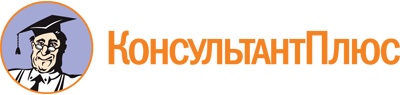 Закон Республики Дагестан от 10.04.2017 N 23
(ред. от 06.03.2024)
"О правовых основах развития межнациональных отношений в Республике Дагестан"
(принят Народным Собранием РД 30.03.2017)Документ предоставлен КонсультантПлюс

www.consultant.ru

Дата сохранения: 08.05.2024
 10 апреля 2017 годаN 23Список изменяющих документов(в ред. Законов Республики Дагестанот 29.12.2018 N 94, от 15.11.2019 N 97,от 02.03.2022 N 9, от 06.03.2024 N 12)